City of Valley City, North Dakota
Application for 
Contractor, Electrician, Plumber and/or Mechanical Contractor License(s)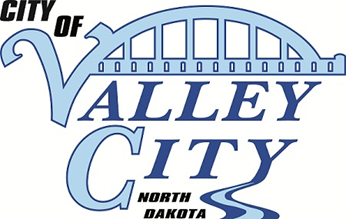 FOR PERIOD: June 1, 2024 – May 31, 2025The undersigned hereby makes application for a license to the City of Valley City, North Dakota, and agrees to comply with the requirements of City Ordinances pertaining thereto.Name of Business: 										Owner:												Mailing Address: 										City, State Zip Code: 										Phone Number: 											Email Address: 											Today’s Date:	 										Type of License Applying For (check all that apply):	Contractor		Electrician	   	 Plumber		 Mechanical	State License Numbers (provide all that apply):	
______________ Electrician 	     _______________ Plumber	       _______________Contractor Licenses will only be issued to master electricians (NDCC 43-09-20) and master plumbers (NDCC 43-18-10).A copy of the following must be filed with the City Auditor as part of this application:	 Certificate of Liability Insurance, City of Valley City as certificate holder	 Current copy of State Electrician and/or Plumber License	 Current copy of State Contractor License,
No person may engage in the business nor act in the capacity of a contractor within this city when the cost, value, or price per job exceeds the sum of $1,000 without first having a license.  If applicant does not provide state contractor license and states that it is not required please sign here: _______________________________________. LICENSE FEE:			 $100 if initial application, make checks payable to City of Valley City				 $50 if renewal application		RETURN TO: 		Valley City Auditor			Phone: (701) 845 – 1700 			254 2nd Ave NE				Email: jhintz@valleycity.us 			Valley City, ND 58072